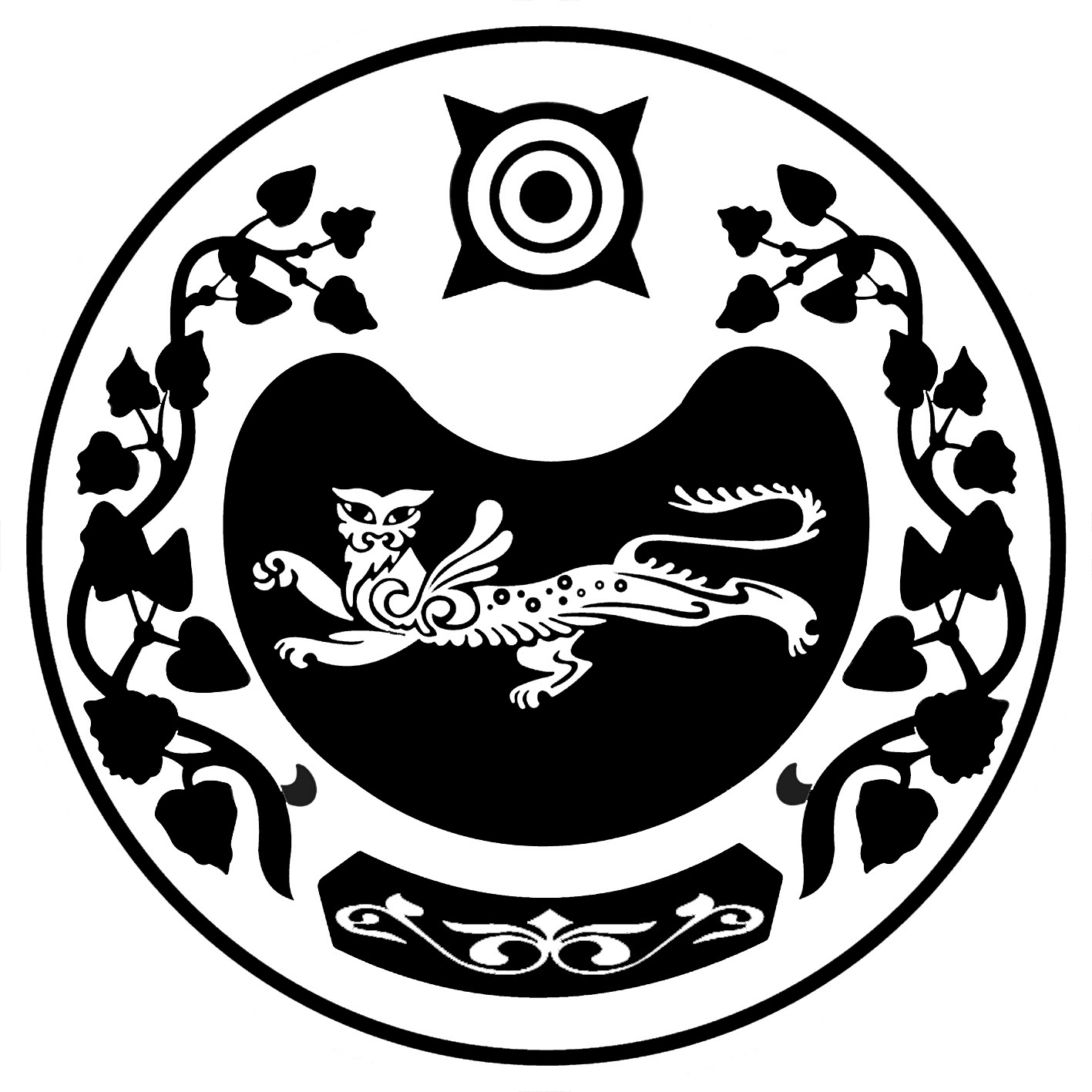  РОССИЯ ФЕДЕРАЦИЯЗЫ	         РОССИЙСКАЯ ФЕДЕРАЦИЯХАКАС РЕСПУБЛИКАЗЫ  	                    РЕСПУБЛИКА ХАКАСИЯВЕСЕННЕНСКАЙ ААЛ ЧÖБIНIН		         АДМИНИСТРАЦИЯУСТАF – ПАСТАА                                         ВЕСЕННЕНСКОГО СЕЛЬСОВЕТА                                          П О С Т А Н О В Л Е Н И Е               от  21.04.2020г.                                                                                               №24 -пс.ВесеннееВ целях снижения рисков распространения новой короновирусной инфекции (COVID-19), обеспечения санитарно-эпидемиологического благополучия населения на территории администрации Весенненский сельсовет, во исполнении Указа Президента Российской Федерации от 02.04.2020 №239 «О мерах по обеспечению санитарно-эпидемиологического благополучия населения на территории Российской Федерации в связи с распространением новой короновирусной инфекции (COVID-19», в соответствии с Федеральными законами от 21.12.1994 №68-ФЗ «О защите населения на территории от чрезвычайных ситуаций природного и техногенного характера», от 12.01.1996 №2 «О погребении похоронном деле», от 06.10.2003 №131-ФЗ «Об общих принципах организации местного самоуправления в Российской Федерации», Постановлением Правительства Республики Хакасия от 13.03.2020 №102 «О введении на территории Республики Хакасия режима повышенной готовности и реализации дополнительных мер по защите населения и территорий от чрезвычайных ситуаций» , руководствуясь ст.6 Устава муниципального образования Весенненский сельсовет Усть-Абакансокго района Республики Хакасия, администрация Весенненского сельсовета Усть-Абаканского района Республики ХакасияПОСТАНОВЛЯЕТ:1.На территории муниципального образования Весенненский сельсовет Усть-Абаканского района Республики Хакасия 28 апреля 2020 года временно приостановить посещение гражданами муниципальных общественных кладбищ с.Весеннее и д.Камызяк, за исключением случаев обращения за оказанием услуг по погребению (захоронению) и участия в погребении (захоронении).2.Рекомендовать гражданам не посещать общественные кладбища, за исключением случаев участия в погребении (захоронении).      3.Специалисту 1 категории администрации Весенненского сельсовета Андичековой Н.В. разместить настоящее постановление на официальном сайте администрации в сети «Интернет».4. Контроль за исполнением настоящего постановления оставляю за собой.Глава Весенненского сельсовета                                              В.В.ИвановО временном приостановлении посещения муниципальных общественных кладбищ на территории адимнистрации Весенненского сельсовета Усть-Абакансокго района Республики Хакасия